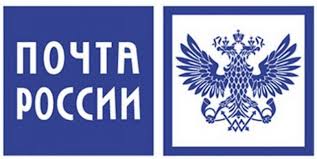 Уважаемые клиенты!Для вашего удобства организован прием платежей Почтой России в оплату коммунальных услугштрафов ГИБДДналоговгоспошлин платежей по кредиту любого банка. По факту совершения платежа выдается кассовый чек.График присутствия Почты России:Вторник, четверг с _11.30__ до _12.30_ часов						***********___в__здании администрации________________					ФГУП «Почта России»